КОНТАКТНЫЕ ТЕЛЕФОНЫЦентр социальной поддержки населения, тел.____________.Многофункциональный центр предоставления государственных и муниципальных услуг,телефон для справок 8 (800) 100-42-12Дополнительную информацию можно получить на сайтах: - министерства социальной защиты населения Хабаровского края https://mszn/khabkrai.ru;- многофункционального центра предоставления государственных и муниципальных услуг https://mfc27.ru.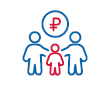 Телефон «горячей линии» министерства социальной защиты населенияХабаровского края(4212) 32-64-93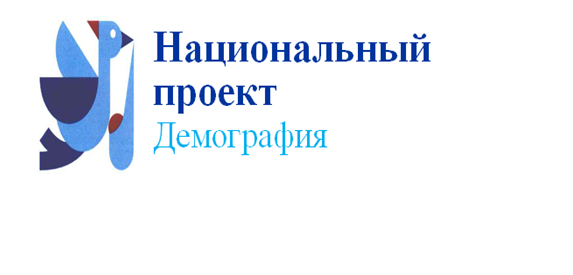 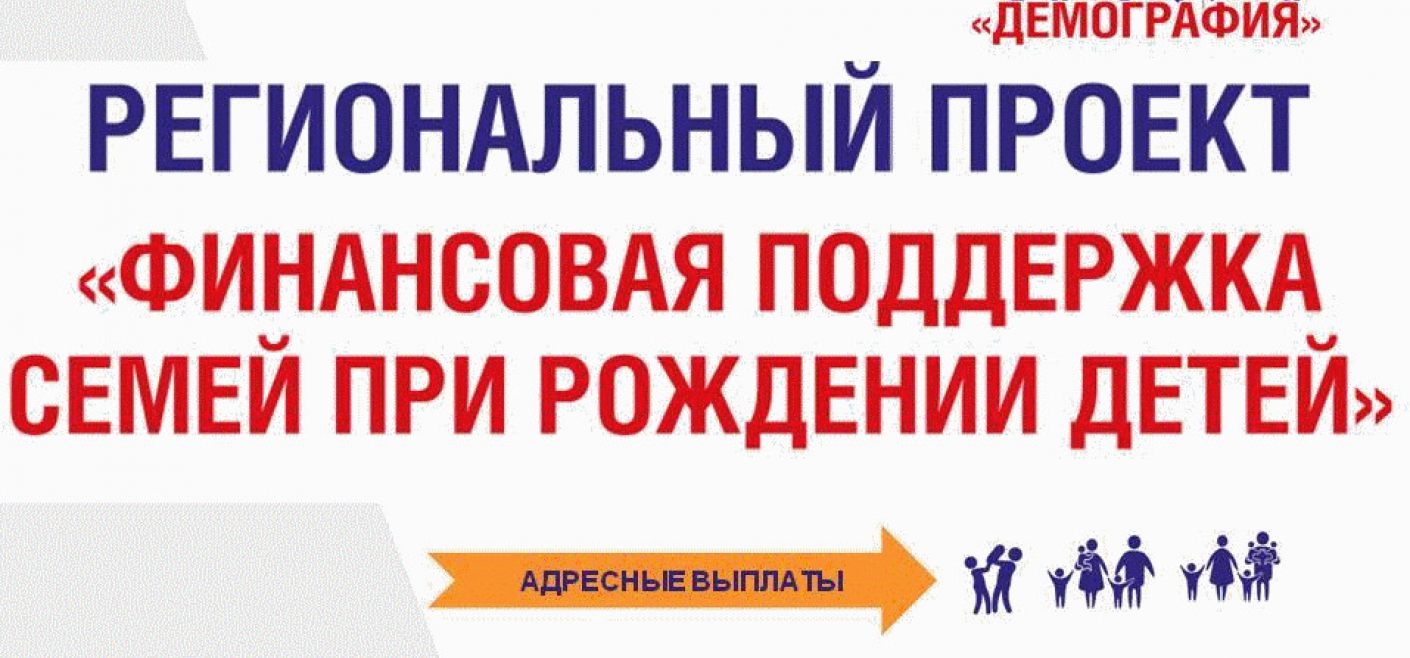 Период реализации: 01.01.2019 – 31.12.2024Хабаровск2019Меры поддержки семей, предоставляемые в рамках реализации регионального проекта 
"Финановая поддержка семей при рождении детей" национального проекта "Демография"